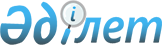 О внесении дополнений и изменения в постановление Правительства Республики Казахстан от 28 сентября 1999 года N 1469
					
			Утративший силу
			
			
		
					Постановление Правительства Республики Казахстан от 23 апреля 2003 года N 385. Утратило силу постановлением Правительства Республики Казахстан от 2 марта 2010 года N 157      Сноска. Утратило силу постановлением Правительства РК от 02.03.2010 № 157 (порядок введения в действие см. п. 4).      Правительство Республики Казахстан постановляет: 

      1. Внести в постановление Правительства Республики Казахстан от 28 сентября 1999 года N 1469 "О мерах по дальнейшему совершенствованию медицинского образования в республике" (САПП Республики Казахстан, 1999 г., N 48, ст. 450) следующие дополнения и изменение: 

      1) в пункте 1: 

      после слов "клинических баз" дополнить словом "государственных"; 

      дополнить абзацем следующего содержания: 

      "Клинические базы предоставляются государственным высшим медицинским организациям образования без взимания арендной платы"; 

      2) перечень больниц, поликлиник и врачебных амбулаторий, являющихся клиническими базами высших медицинских организаций образования, утвержденный указанным постановлением, изложить в новой редакции согласно приложению к настоящему постановлению. 

      2. Настоящее постановление вступает в силу со дня подписания.       Премьер-Министр 

      Республики Казахстан 

Приложение          

к постановлению Правительства 

Республики Казахстан    

от 23 апреля 2003 года N 385 "Утвержден          

постановлением Правительства 

Республики Казахстан     

от 28 сентября 1999 года N 1469  Перечень 

больниц, поликлиник и врачебных амбулаторий, являющихся 

клиническими базами государственных высших медицинских 

организаций образования       Клинические базы Казахского национального медицинского университета имени С.Д. Асфендиярова: 

      Алматинская многопрофильная клиническая больница 

      Больница скорой медицинской помощи, город Алматы 

      Родильный дом N 1 управления здравоохранения, город Алматы 

      Городской родильный дом N 5 при городском управлении здравоохранения, город Алматы 

      Детская городская клиническая больница N 1 управления здравоохранения, город Алматы 

      Центральная городская клиническая больница, город Алматы 

      Городская клиническая больница N 1 управления здравоохранения города Алматы 

      Городская клиническая больница N 4, город Алматы 

      Городская клиническая больница N 5 управления здравоохранения города Алматы 

      Городская клиническая больница N 7, город Алматы 

      Станция скорой медицинской помощи городского управления здравоохранения, город Алматы 

      Республиканский научно-практический центр психиатрии, психотерапии и наркологии Министерства здравоохранения Республики Казахстан 

      Городская поликлиника N 1 управления здравоохранения города Алматы 

      Городская поликлиника N 3 городского управления здравоохранения, город Алматы 

      Городская поликлиника N 8 управления здравоохранения города Алматы 

      Городская поликлиника N 10 управления здравоохранения города Алматы 

      Городская поликлиника N 12 при городском управлении здравоохранения, город Алматы 

      Городская клиническая инфекционная больница, город Алматы 

      Детская городская клиническая инфекционная больница управления здравоохранения города Алматы 

      Республиканская детская клиническая больница "Аксай" Министерства здравоохранения Республики Казахстан 

      Детская городская клиническая больница N 2 управления здравоохранения города Алматы 

      Детская поликлиника N 7 при городском управлении здравоохранения, город Алматы 

      Детская поликлиника N 8 управления здравоохранения города Алматы 

      Городская поликлиника N 16 управления здравоохранения города Алматы 

      Родильный дом N 2 управления здравоохранения города Алматы 

      Детская стоматологическая поликлиника управления здравоохранения города Алматы 

      Центральный военный клинический госпиталь города Алматы 

      Национальный центр проблем туберкулеза Министерства здравоохранения Республики Казахстан 

      Научный центр урологии имени академика Б.У. Джарбусынова Министерства здравоохранения Республики Казахстан 

      Казахский ордена "Знак Почета" научно-исследовательский институт глазных болезней Министерства здравоохранения Республики Казахстан 

      Научный центр педиатрии и детской хирургии Министерства здравоохранения Республики Казахстан 

      Казахский научно-исследовательский институт онкологии и радиологии Министерства здравоохранения Республики Казахстан 

      Республиканский научно-клинический центр "Стоматология" Министерства здравоохранения Республики Казахстан 

      Научно-исследовательский кожно-венерологический институт Министерства здравоохранения Республики Казахстан 

      Научно-исследовательский институт кардиологии и внутренних болезней Министерства здравоохранения Республики Казахстан 

      "Хоспис" управления здравоохранения города Алматы       Клинические базы Алматинского государственного института усовершенствования врачей: 

      Центральная городская клиническая больница, город Алматы 

      Городская клиническая больница N 1 управления здравоохранения города Алматы 

      Городская клиническая больница N 5 управления здравоохранения города Алматы 

      Городская клиническая больница N 7, город Алматы 

      Детская городская клиническая больница N 1 управления здравоохранения, город Алматы 

      Детская городская клиническая больница N 2 управления здравоохранения города Алматы 

      Городская поликлиника N 1 управления здравоохранения города Алматы 

      Центр психического здоровья, город Алматы 

      Детская городская клиническая инфекционная больница управления здравоохранения города Алматы 

      Городская клиническая инфекционная больница, город Алматы 

      Республиканский научно-исследовательский центр охраны здоровья матери и ребенка Министерства здравоохранения Республики Казахстан 

      Научно-исследовательский кожно-венерологический институт Министерства здравоохранения Республики Казахстан 

      Национальный центр проблем туберкулеза Министерства здравоохранения Республики Казахстан 

      Казахский ордена "Знак почета" научно-исследовательский институт глазных болезней Министерства здравоохранения Республики Казахстан 

      Казахский научно-исследовательский институт онкологии и радиологии Министерства здравоохранения Республики Казахстан 

      Студенческая поликлиника управления здравоохранения города Алматы 

      Перинатальный центр управления здравоохранения города Алматы 

      Городская поликлиника N 2 управления здравоохранения города Алматы       Клинические базы Казахской государственной медицинской академии: 

      Центральный военный клинический госпиталь Министерства обороны Республики Казахстан, город Астана 

      Центральный госпиталь с поликлиникой Министерства внутренних дел Республики Казахстан, город Астана 

      Республиканская клиническая больница Министерства здравоохранения Республики Казахстан, город Астана 

      Целиноградская региональная клиническая больница при акиме Целиноградского района, город Астана 

      Республиканский клинический госпиталь для инвалидов Отечественной войны Министерства здравоохранения Республики Казахстан, город Астана 

      Акмолинский филиал государственного учреждения "Центр судебной медицины" Министерства здравоохранения Республики Казахстан 

      Научно-исследовательский институт травматологии и ортопедии Министерства здравоохранения Республики Казахстан, город Астана 

      Городская поликлиника N 1 Департамента здравоохранения города Астаны 

      Городская поликлиника N 2 Департамента здравоохранения города Астаны 

      Городская поликлиника N 6 Департамента здравоохранения города Астаны 

      Первая городская больница Департамента здравоохранения города Астаны 

      Психиатрическая больница города Астаны 

      Центр медико-социальной реабилитации Департамента здравоохранения города Астаны 

      Противотуберкулезный диспансер города Астаны 

      Городской родильный дом N 1 города Астаны 

      Онкологический диспансер города Астаны 

      Перинатальный центр, город Астана 

      Городская детская больница N 1, город Астана 

      Городская детская больница N 2, город Астана 

      Городская инфекционная больница, город Астана 

      Городская детская инфекционная больница, город Астана 

      Центр дерматологии и профилактики болезней, передающихся половым путем города Астаны 

      Центр по профилактике и борьбе со СПИД города Астаны 

      Управление государственного санитарно-эпидемиологического надзора города Астаны 

      Специализированный Дом ребенка города Астаны 

      Степногорская центральная городская больница при отделе здравоохранения города Степногорска 

      Степногорская городская санитарно-эпидемиологическая станция 

      Национальный центр по биотехнологии Министерства образования и науки Республики Казахстан, город Степногорск 

      Институт фармацевтической биотехнологии Министерства образования и науки Республики Казахстан, город Степногорск 

      Региональный туберкулезный диспансер города Степногорск 

      Региональная психиатрическая больница, город Степногорск 

      Акмолинская областная больница, город Кокшетау 

      Акмолинская областная детская больница при управлении здравоохранения Акмолинской области, город Кокшетау 

      Перинатальный центр при областном управлении здравоохранения, город Кокшетау 

      Акмолинская областная психиатрическая больница, Акмолинская область, поселок Алексеевка 

      Акмолинский областной противотуберкулезный диспансер имени Коныратбека Курманбаева, город Кокшетау 

      Областной кожно-венерологический диспансер, город Кокшетау 

      Акмолинский областной онкологический диспансер, город Кокшетау 

      Кокшетауская городская больница отдела здравоохранения при акиме города Кокшетау 

      Станция скорой медицинской помощи города Кокшетау, Акмолинская область 

      Северо-Казахстанская областная больница акима Северо-Казахстанской области, город Петропавловск 

      Детская областная больница акима Северо-Казахстанской области, город Петропавловск 

      N 2 городская больница акима города Петропавловска, Северо-Казахстанская область       Клинические базы Карагандинской государственной медицинской академии: 

      Карагандинское областное многопрофильное лечебно-диагностическое объединение при акиме Карагандинской области 

      Центр семейной медицины (модельная семейно-врачебная амбулатория) при акиме Карагандинской области 

      Карагандинская областная клиническая больница при акиме Карагандинской области 

      Областной центр скорой медицинской помощи при акиме Карагандинской области 

      Многопрофильная клиническая больница имени профессора Х.Ж. Макажанова при акиме Карагандинской области 

      Многопрофильная клиническая больница N 1 при акиме Карагандинской области 

      Медико-санитарная часть города Караганды при акиме Карагандинской области 

      Карагандинский областной родильный дом при акиме Карагандинской области 

      Городской родильный дом при акиме Карагандинской области 

      Карагандинская областная детская клиническая больница при акиме Карагандинской области 

      Детский стационар N 3 при акиме Карагандинской области 

      Областной кожно-венерологический диспансер при акиме Карагандинской области 

      Карагандинское областное стоматологическое объединение при акиме Карагандинской области 

      Семейно-врачебная амбулатория "Вита" при акиме Карагандинской области 

      Семейно-врачебная амбулатория "Сенiм" при акиме Карагандинской области 

      Семейно-врачебная амбулатория "Шипагер", город Караганда 

      Карагандинский областной онкологический центр при акиме Карагандинской области 

      Жезказганская региональная многопрофильная больница при акиме Карагандинской области 

      Городская больница N 3 города Темиртау при акиме Карагандинской области 

      Карагандинский областной центр по профилактике и борьбе со СПИД 

      Карагандинское областное объединение "Фтизиатрия" 

      Карагандинское областное объединение "Психиатрия" 

      Центр медицинской помощи ветеранов войны, город Караганда 

      Областная инфекционная клиническая больница, город Караганда 

      Национальный центр гигиены труда и профессиональных заболеваний Министерства здравоохранения Республики Казахстан, город Караганда 

      Карагандинский филиал государственного учреждения "Центр судебной медицины" Министерства здравоохранения Республики Казахстан 

      Санитарно-эпидемиологическая станция Октябрьского района города Караганды 

      Санитарно-эпидемиологическая станция района имени Казыбек би, город Караганда 

      Областная санитарно-эпидемиологическая станция, город Караганда 

      Костанайская областная больница Костанайского областного управления здравоохранения 

      Территориальный филиал "Дарi-дармек" города Караганды 

      Республиканского государственного казенного предприятия "Центр лекарственных средств "Дарi-дармек" Министерства здравоохранения Республики Казахстан       Клинические базы Семипалатинской государственной медицинской академии: 

      Клинический учебный центр Семипалатинской государственной медицинской академии - Восточно-Казахстанский областной центр реабилитации населения, город Семипалатинск 

      Тренинговая семейная врачебная амбулатория N 12 "Медицинская академия" Семипалатинской государственной медицинской академии 

      Областной онкологический диспансер города Семипалатинска управления здравоохранения Восточно-Казахстанской области 

      Областной противотуберкулезный диспансер N 2, город Семипалатинск 

      Станция скорой медицинской помощи Семипалатинского управления здравоохранения 

      Городской центр психического здоровья, город Семипалатинск 

      Инфекционная больница города Семипалатинска 

      Городская больница N 2 Семипалатинского городского управления здравоохранения 

      Кожно-венерологический диспансер Семипалатинского городского управления здравоохранения 

      Перинатальный центр Семипалатинского городского управления здравоохранения 

      Городской клинический родильный дом Семипалатинского городского управления здравоохранения 

      Родильный дом N 3 управления здравоохранения города Семипалатинска, Восточно-Казахстанская область 

      Семипалатинский консультативно-диагностический центр с поликлиникой управления здравоохранения Восточно-Казахстанской области 

      Патологоанатомическое бюро города Семипалатинска Семипалатинского городского управления здравоохранения 

      Семипалатинский филиал государственного учреждения "Центр судебной медицины" Министерства здравоохранения Республики Казахстан 

      Городская больница N 1 города Павлодара Департамента здравоохранения Павлодарской области 

      Областная больница имени Г. Султанова Департамента здравоохранения Павлодарской области 

      Областная детская больница Департамента здравоохранения Павлодарской области 

      Областной родильный дом города Павлодара Департамента здравоохранения Павлодарской области 

      Областной перинатальный центр Департамента здравоохранения Павлодарской области 

      Областной диагностический центр Департамента здравоохранения Павлодарской области 

      Больница скорой медицинской помощи города Павлодара Департамента здравоохранения Павлодарской области 

      Павлодарский областной противотуберкулезный диспансер 

      Павлодарский областной онкологический диспансер Департамента здравоохранения Павлодарской области 

      Павлодарский областной кожно-венерологический диспансер Департамента здравоохранения Павлодарской области 

      Республиканский научно-практический Центр медико-социальных проблем наркомании Министерства здравоохранения Республики Казахстан       Клинические базы Западно-Казахстанской государственной медицинской академии имени Марата Оспанова: 

      Медицинский центр Западно-Казахстанской государственной медицинской академии имени Марата Оспанова 

      Семейная модульная клиника Западно-Казахстанской государственной медицинской академии имени Марата Оспанова 

      Больница скорой медицинской помощи, город Актобе 

      Областная детская клиническая больница, город Актобе 

      Актюбинский областной психоневрологический диспансер 

      Областной кожно-венерологический диспансер, город Актобе 

      Областной врачебно-физкультурный диспансер, город Актобе 

      Областной центр крови, город Актобе 

      Актюбинский областной наркологический диспансер 

      Актюбинский филиал государственного учреждения "Центр судебной медицины" Министерства здравоохранения Республики Казахстан 

      Областное патологоанатомическое бюро, город Актобе 

      Актюбинский областной детский костно-туберкулезный санаторий "Чайка" 

      Актюбинский областной противотуберкулезный диспансер 

      Областная клиническая инфекционная больница, город Актобе 

      Областной центр проблем формирования здорового образа жизни, город Актобе 

      Бактериологическая лаборатория, город Актобе 

      Городской перинатальный центр, город Актобе 

      Центр по планированию семьи и репродукции человека, город Актобе 

      Городская станция скорой и неотложной помощи, город Актобе 

      Консультативно-диагностическая поликлиника N 1, город Актобе 

      Городская консультативно-диагностическая поликлиника N 2, город Актобе 

      Городская консультативно-диагностическая поликлиника N 3, город Актобе 

      Консультативно-диагностическая поликлиника N 4, город Актобе 

      Областная санитарно-эпидемиологическая станция, город Актобе 

      Городская санитарно-эпидемиологическая станция, город Актобе 

      Актюбинская противочумная станция Комитета государственного санитарно-эпидемиологического надзора Министерства здравоохранения Республики Казахстан 

      Городская детская стоматологическая поликлиника, город Актобе 

      "Региональный центр медицины катастроф" Актюбинской области 

      Областной центр по профилактике и борьбе со СПИД, город Актобе 

      Муниципальная аптека, город Актобе 

      Поликлиника "Ветеран", город Актобе 

      Областная больница Западно-Казахстанского областного управления здравоохранения 

      Областная детская больница Западно-Казахстанского областного управления здравоохранения 

      Областная детская больница N 2 Западно-Казахстанского областного управления здравоохранения 

      Областной родильный дом N 3, город Уральск 

      Атырауская областная больница 

      Областная детская больница города Атырау 

      Областной родильный дом, город Атырау 

      Атырауский областной противотуберкулезный диспансер       Клинические базы Южно-Казахстанской государственной медицинской академии: 

      Областная клиническая больница Департамента здравоохранения Южно-Казахстанской области 

      Областная детская больница Департамента здравоохранения Южно-Казахстанской области 

      Областная офтальмологическая больница Департамента здравоохранения Южно-Казахстанской области 

      Областной онкологический диспансер Департамента здравоохранения Южно-Казахстанской области 

      Областной дермато-венерологический диспансер Департамента здравоохранения Южно-Казахстанской области 

      Областной эндокринологический диспансер Департамента здравоохранения Южно-Казахстанской области 

      Областной кардиологический центр Департамента здравоохранения Южно-Казахстанской области 

      Областной перинатальный центр Департамента здравоохранения Южно-Казахстанской области 

      Областной противотуберкулезный диспансер Департамента здравоохранения Южно-Казахстанской области 

      Психоневрологический диспансер Департамента здравоохранения Южно-Казахстанской области 

      Городская больница скорой медицинской помощи управления здравоохранения акима города Шымкента 

      Городской родильный дом N 4 управления здравоохранения акима города Шымкента 

      Городской родильный дом N 2 управления здравоохранения акима города Шымкента 

      Городская станция скорой медицинской помощи управления здравоохранения акима города Шымкента 

      Городская инфекционная больница управления здравоохранения акима города Шымкента 

      Городское патологоанатомическое бюро управления здравоохранения акима города Шымкента 

      Городская центральная поликлиника управления здравоохранения акима города Шымкента 

      Городская детская поликлиника N 1 управления здравоохранения акима города Шымкента 

      Городская детская поликлиника N 2 управления здравоохранения акима города Шымкента 

      Городская детская стоматологическая поликлиника управления здравоохранения акима города Шымкента 

      Семейная врачебная амбулатория "Бейбiт" управления здравоохранения акима города Шымкента 

      Детская городская больница управления здравоохранения акима города Шымкента       Клиническая база высшей школы общественного здравоохранения: 

      Городская клиническая больница N 1 управления здравоохранения города Алматы". 
					© 2012. РГП на ПХВ «Институт законодательства и правовой информации Республики Казахстан» Министерства юстиции Республики Казахстан
				